Resimler:   El yıkama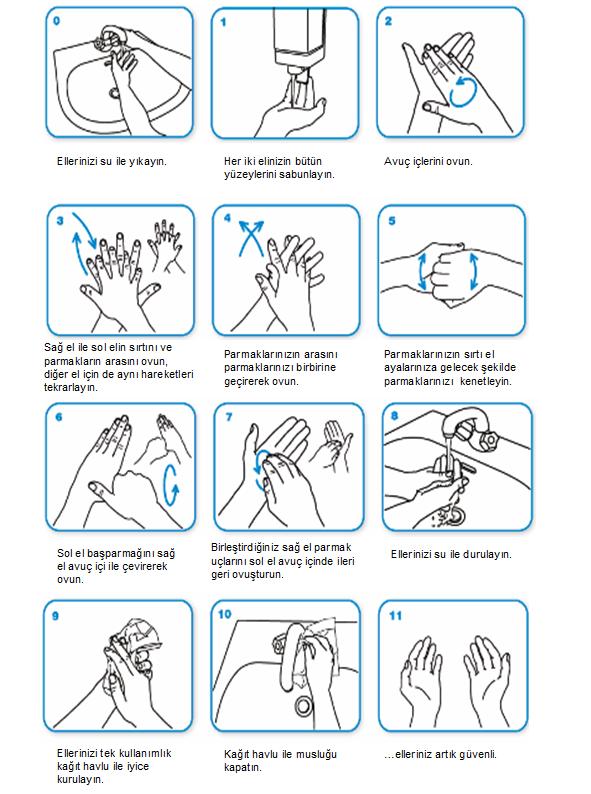 YARA VE YANIK BAKIMI YAPABİLMEAMAÇ: Yanıklarda ve yaralarda pansuman yapabilme becerisini kazanmakHEDEF: Öğrenciler yanıklarda ve yaralarda pansuman yapabilme basamaklarını sayabilecek ve uygulayabilecektir.ÖĞRENME DÜZEYİ: 3ARAÇLAR: Bası yarası veya travma maketi, steril eldiven, steril izotonik solüsyon, antiseptik-antimikrobiyal solüsyon veya pomad, sargı bezi, steril spanç, flaster(bant). DEĞERLENDİRME KRİTERLERİ:DEĞERLENDİRME KRİTERLERİ:Aşağıdaki puanlama sistemini kullanarak, tüm basamaklar doğru, sıralı ve duraksamadan yapılıp, tümünden tam not alana dek beceriyi yineleyiniz.Aşağıdaki puanlama sistemini kullanarak, tüm basamaklar doğru, sıralı ve duraksamadan yapılıp, tümünden tam not alana dek beceriyi yineleyiniz.0Geliştirilmesi gerekir: Basamağın hiç uygulanmaması; yanlış uygulanması ya da sırasında uygulanmaması1 Yeterli: Basamağın doğru olarak ve sırasında uygulanması; ancak eğiticinin yardımına gereksinim duyulması2Ustalaşmış: Basamağın duraksamadan ve eğiticinin yardımına gereksinim olmadan doğru olarak ve sırasında uygulanması KATILIMCININ Adı Soyadı:Sınıfı:Numarası:BASAMAKNOUYGULAMA BASAMAKLARIDEĞERLENDİRMEDEĞERLENDİRMEDEĞERLENDİRME0121Eller yıkanır. 2Hastanın yaralı-yanıklı bölgesi bize doğru olacak şekilde pozisyon verilir 3Varsa yara yeri üzerindeki mevcut pansumanın uygun şekilde çıkarılır 4Her iki ele steril eldiven uygun şekilde giyilir. 5Steril spanç bir yardımcının yardımı alınarak steril bir şekilde izotonik solüsyon ile ıslatılır. 6Islak spanç ile yara merkezden çevreye olacak şekilde hafifçe bastırılarak dairesel olarak silinir ve daha önceki pansumandan kalan ilaç artıkları, yara yüzeyinde biriken gevşek fibrin tabakası temizlenir. Kullanılan spanç atık kutusuna atılır. 7Başka bir steril spançın üzerine bir yardımcının yardımı alınarak antiseptik solüsyon veya pomad steril bir şekilde dökülür 8İlaçlı spanç yara merkezden çevreye olacak şekilde tüm yaraya sürülür. Kullanılan spanç atık kutusuna atılır 9Yara üzeri steril spançla (veya spançlarla) uygun şekilde kapatılır 10Spanç üzerinden flaster ile bantlama yapılarak pansuman sabitlenir. (Yaralanan bölgeye göre sargı bezi ve flaster ile de pansumanın tespiti yapılabilir) 11Eldivenler çıkarılarak atıklar atık kutusuna atılır 12Eller yıkanır. 